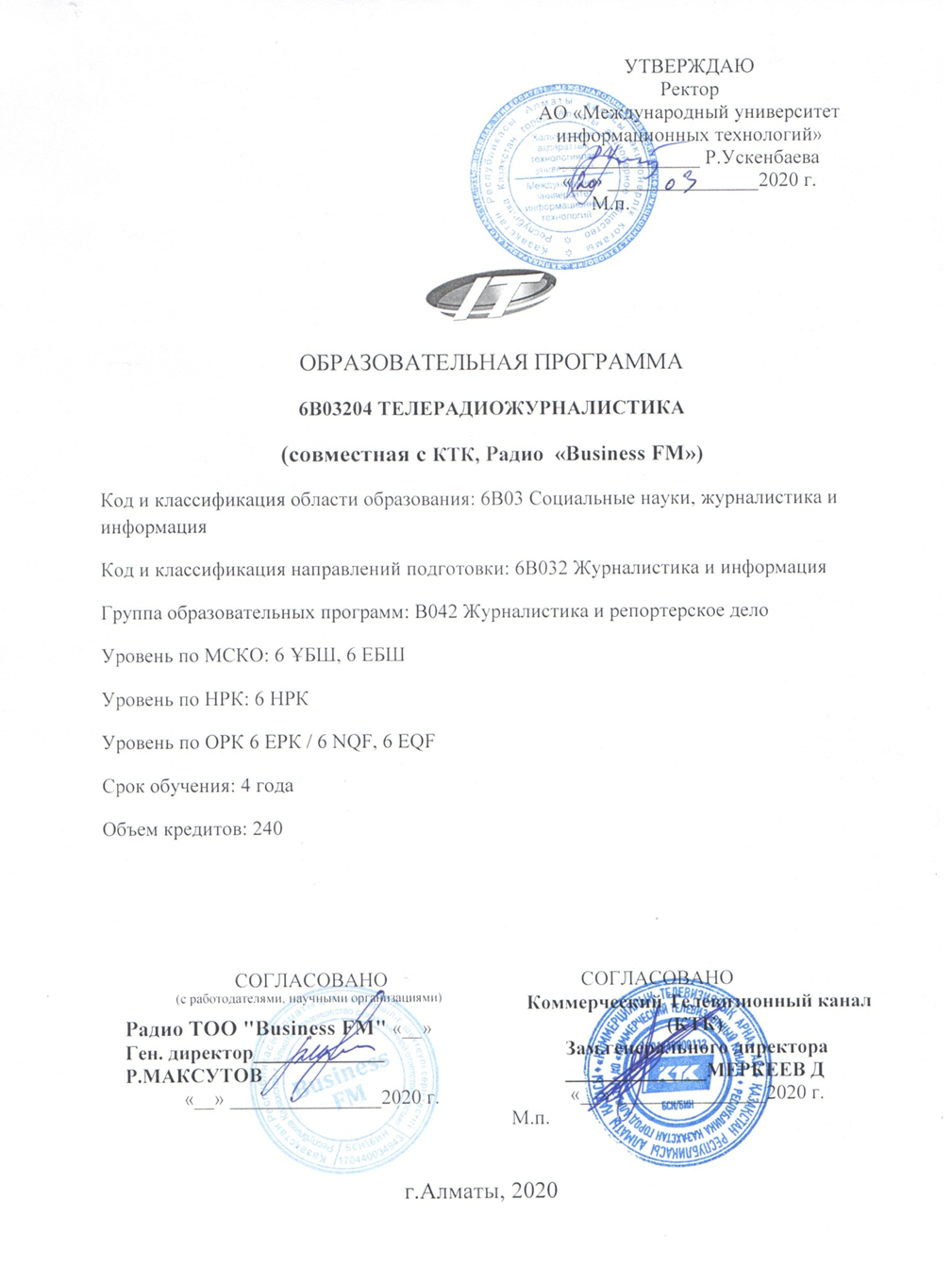 Список сокращений и обозначенийБК	Базовая компетенцияБМ	Базовый модульВО	Высшее образованиеГОСО	Государственный общеобязательный стандарт образованияЕКР	Европейская квалификационная рамкаЕФО	Европейский фонд образованияЗУН	Знания, умения, навыкиНКЗ	Национальный классификатор занятийНРК	Национальная рамка квалификацийНСК	Национальная система квалификацийОГМ	Общегуманитарный модульОМ	Общий модульОП	Образовательная программаОПМ	Общепрофессиональный модульОРК	Отраслевая рамка квалификацийОК	Общеобразовательная компетенцияПС	Профессиональный стандартПВО	Послевузовское образованиеПК	Профессиональная компетенцияПМ	Профессиональный модульРГ	Рабочая группаРК	Республика КазахстанРО	Результат обученияСМ	Специальный модульСМК	Система менеджмента качестваСЭМ	Социально-экономический модульЮНЕСКО	United Nations Educational, Scientific and Cultural Organization/UNESCO	специализированное учреждение Организации ОбъединённыхНаций по вопросам образования, науки и культуры.Cedefop	European Centre for the Development of Vocational TrainingDACUM	от англ. Developing CurriculumECVET	European Credit System for vocational education and trainingEQAVET	European Quality Assurance in Vocational Education and TrainingENQA	EuropeanAssociationforQualityAssuranceinHigherEducation/Европей-ская ассоциация по обеспечению качества в высшем образованииESG	Standards and Guidelines for Quality Assurance in the European HigherEducation AreaFIBAA	Международное агентство (некоммерческий фонд) по аккредитациии экспертизе качества высшего образования (г. Бонн, Германия)IQM-HE	Internal Quality Management in Higher EducationTACIS	Technical Assistance for the Commonwealth of Independent StatesWSI	WorldSkills International1. Описание образовательной программыСпецифика преподавания журналистских дисциплин требует не только постоянного обновления в соответствии с новыми требованиями времени, но и абсолютно новых подходов к разработке образовательных программ. Электронное окружение стало открытой социальной системой, в которую входят как производители, так и потребители массовой информации.  Поэтому современные медиа должны выступать не только как полноценный институт, но и как технологическая площадка, активно влияющая на социальную жизнь и другие институты общества. Медиа рынок должен придерживаться концепции грамотного интернет-пользователя и специалиста, отвечающего всем требованиям новых коммуникационных и маркетинговых отношений. В связи с этим возникла насущная необходимость создания ОП Телерадиожурналистика, которая бы полностью охватывала тренды современного информационного рынка. Потребность в специализации данного направления обусловлена тем, что в медийной среде быстрыми темпами развиваются smart-технологии, включающие в себя обработку и классификацию специализированной информации, облачный сервис, эконометрику, инновационные подходы в управлении медиабизнесом, развитие медиаменеджмента в соответствии с информатизацией и структурой новых медиа и социальных сетей. В области телерадиожурналистики  МУИТ реализует программу обучения, ориентированную на современный рынок теле-радиоиндустрии, включая новейшие цифровые технологии, используемые сегодня в тележурналистике и радио. Помимо обучения основным навыкам современного журналиста студент владеет знаниями по программированию, технологиям дизайна и веб-дизайна, цифрового маркетинга, интерактивной инфографике, информационной безопасности.За счет измененного формата выпускной работы студенты МУИТ имеют возможность коммерциализации своих дипломных проектов. Это открывает широкие горизонты для индустриализации Казахстана, так как будущие специалисты готовы не только доказать свои высокие знания, но и применять граничные междисциплинарные умения, в срок представлять конечный продукт.  Акцент при подготовке специалистов для медиаиндустрии делается на  практическую составляющую, на  междисциплинарное образование и синтез различных областей исследований – цифрового контента, IT- технологий, радиовещания,  телевидения, рекламы и связей с общественностью, маркетинга, менеджмента, деловой журналистики.2. Цель и задачи образовательной программыЦель ОП - дать необходимые знания, умения и навыки в области телевизионной и радиожурналистики в условиях мультиплатформенности и мультимедийности. Программа включает в себя совокупность теоретических и практических основ телерадиожурналистики, раскрывающих особенности работы современного телевизионного и радиожурналиста в мультимедийной среде.Акцент при подготовке специалистов для медиаиндустрии делается на  практическую составляющую, на  междисциплинарное образование и синтез различных областей исследований - радиовещания,  телевидения, цифрового контента, рекламы и ИТ технологий.Задачи ОП: Проводить прямые текстовые, аудио- и видеотрансляции, снимать видео, владеть технологиями дизайна, работать в кадре, брать интервью, озвучивать, делать монтаж, записывать на смартфон, создавая полноценные сюжеты и программы;Владеть методами и технологиями подготовки медиапродукта в разных знаковых системах (вербальной, аудио-, видео-, фото-, графика);Владеть современной технической базой и новейшими цифровыми технологиями, применяемыми на телевидении, радиовещании, интернет-СМИ и в мобильных медиа; оперативно готовить материал с использованием различных знаковых систем.Ориентироваться в актуальной проблематике радио и телевидения; знать базовые характеристики различных типов контента, основные принципы программирования, формирования вещательной политики, сетки вещания;Продуцировать идеи авторских передач и фильмов; разрабатывать концепцию радио и телеканала, телепроекта, учитывая интересы и предпочтения целевой аудитории;Знание основ экономики телерадиожурналистики и бизнес-планирования, алгоритм производства передач различных форматов и жанров; представлять механизмы управления редакцией в целом и ее отделами;Владение навыками написания сценария, методикой создания передач в различных жанрах и форматах; быть способным осуществлять редакторскую работу над сценарием; конструировать и реализовывать экранный имидж; уметь использовать современное программное обеспечение, необходимое для работы на радио и телевидении;3. Требования к оценке результатов обучения образовательной программыВ качестве оценки результатов обучения используется следующие формы экзаменов: письменный экзамен (ответы на листах), устный экзамен (по билетам), проект (сдача творческого проекта), комплексный (тест/письменный/устный+др). В соответствии с таблицей 1 рекомендуется следующее соотношение форм экзаменов:Таблица 1Дисциплины, выносимые на государственный экзамен: «Введение в журналистику» или «Телерадиожурналистика», «Правовые основы журналистики» или «История казахской журналистики», «Дизайн и верстка», «Технология создания и продвижения рекламы».Итоговая аттестация заканчивается защитой дипломного проекта.4. Паспорт образовательной программы4.1 Общие сведения Матрица соотнесения результатов обучения образовательной программы с формируемыми компетенциямиСведения о дисциплинах (при наличии модулей, необходимо выделить их)4.4. Перечень модулей и результатов обученияНаименование образовательной программы: ТелерадиожурналистикаКвалификация: бакалавр социальных наук5. Учебный план образовательной программы6. Дополнительные образовательные программы (Minor)7. Лист согласования с разработчикамиШифр и наименование образовательной программы: 6B03204- «Телерадиожурналистика»№Форма экзаменовРекомендуемая доля, %1Письменный30%2Устный30%3Проект30%4Комплексный10%№Название поляПримечаниеКод и классификация области образования6803 Социальные науки, журналистика и информацияКод и классификация направлений подготовки68032 Журналистика и информацияГруппа образовательных программ68032 Журналистика и информацияНаименование образовательной программы6B03204 ТелерадиожурналистикаВид ОПИнновационная ОПЦель ОПДать необходимые знания, умения и навыки в области телевизионной и радиожурналистики в условиях мультиплатформенности и мультимедийности. Программа включает в себя совокупность теоретических и практических основ телерадиожурналистики, раскрывающих особенности работы современного телевизионного и радиожурналиста в мультимедийной среде.Уровень по МСКО6Уровень по НРК6Уровень по ОРК6Перечень компетенций образовательной программы:ОК1 Способность использовать знания о закономерностях исторического развития общества в его экономических, политических, философских и культурологических аспектах для формирования гражданской и мировоззренческой  позиции; ОК2 Способность осуществлять коммуникации на родном и иностранном языках на профессиональном уровне.ОК3 Способность применять знания в области IT-технологий для развития умения и навыков работы с компьютерными программами и мобильными приложениями.БК1 Способность к эффективной коммуникации в устной и письменной формах для решения задач межличностного и межкультурного взаимодействия; умение логически верно и аргументировано строить устную и письменную речь, вести дискуссию, владение технологиями создания медиатекста и стилистическими нормами языка. БК2 Быть способными полноценно реализовывать творческий потенциал конвергентного журналиста БК3 Способность адекватно оценивать потребности медиарынка и тенденции общественного мненияБК4 Способность к профессиональной реализации в качестве интеллектуального индивидума с широким кругозором и глубокими знаниями .БК5 Способность анализировать и ориентироваться в медийном Дискурсе правового, политического и экономического поля социума,  учитывая современные медиакоммуникационные и процессы.  ПК1 Способность выводить основные направления и тенденции развития современной журналистики; влияние журналистики на развитие различных направлений разных сфер жизнедеятельности. ПК2 Составлять развернутое представление о специфике тематических текстов, их жанровой и композиционной специфике; писать сценарии, уметь определять деятельности журналиста, редакции и периодического издания в освещении этих вопросов; актуальность и приоритетность проблем современного мира и перспективы.ПК3 Владеть словом, письмом, навыками, полученными в процессе обучения журналистскому мастерству, Навыки видеосъемки и создания инфографики, умение общаться с аудиторией в соцсетях и «пиарить» свои материалы.ПК4 Уметь професионально делать видео и аудиомонтаж, профессионально делать анонс-видео, анонс-аудио, распространять в соцсетьях и создать ссылку  на определенный видеофрагемент. Перечень компетенций образовательной программы:ОК1 Способность использовать знания о закономерностях исторического развития общества в его экономических, политических, философских и культурологических аспектах для формирования гражданской и мировоззренческой  позиции; ОК2 Способность осуществлять коммуникации на родном и иностранном языках на профессиональном уровне.ОК3 Способность применять знания в области IT-технологий для развития умения и навыков работы с компьютерными программами и мобильными приложениями.БК1 Способность к эффективной коммуникации в устной и письменной формах для решения задач межличностного и межкультурного взаимодействия; умение логически верно и аргументировано строить устную и письменную речь, вести дискуссию, владение технологиями создания медиатекста и стилистическими нормами языка. БК2 Быть способными полноценно реализовывать творческий потенциал конвергентного журналиста БК3 Способность адекватно оценивать потребности медиарынка и тенденции общественного мненияБК4 Способность к профессиональной реализации в качестве интеллектуального индивидума с широким кругозором и глубокими знаниями .БК5 Способность анализировать и ориентироваться в медийном Дискурсе правового, политического и экономического поля социума,  учитывая современные медиакоммуникационные и процессы.  ПК1 Способность выводить основные направления и тенденции развития современной журналистики; влияние журналистики на развитие различных направлений разных сфер жизнедеятельности. ПК2 Составлять развернутое представление о специфике тематических текстов, их жанровой и композиционной специфике; писать сценарии, уметь определять деятельности журналиста, редакции и периодического издания в освещении этих вопросов; актуальность и приоритетность проблем современного мира и перспективы.ПК3 Владеть словом, письмом, навыками, полученными в процессе обучения журналистскому мастерству, Навыки видеосъемки и создания инфографики, умение общаться с аудиторией в соцсетях и «пиарить» свои материалы.ПК4 Уметь професионально делать видео и аудиомонтаж, профессионально делать анонс-видео, анонс-аудио, распространять в соцсетьях и создать ссылку  на определенный видеофрагемент. Результаты обучения образовательной программы:РО1Знать социально-этические ценности, основанные на общественном мнении, общественных нормах и ориентироваться на них в своей профессиональной деятельности; традиции и культуру народов Казахстана; права и свободы человека и гражданина; основы правовой системы и законодательства Казахстана; основы информационной безопасности; тенденции социального развития общества; основы и принципы здорового образа жизни человека.РО2Знание не менее одного иностранного языка на профессиональным уровне для межличностной, деловой и научной коммуникации; умение работать с иностранными партнерами, обмениваться информацией и идеями, передовым опытом.РО3Знание основ программирования, информационно-коммуникационных технологий, SDP, умение создавать сайты и использовать популярные мобильные приложения в профессиональной деятельности.РО4 Владеть цифровыми  мобильными технологиями сбора, обработки и передачи информации, создавать  медиатексты, грамотно и логично  излагая мысли и владея жанровым разнообразием современной конвергентной журналистики. РО5 Уметь проводить  прямые текстовые,  аудио- и видеотрансляции,  фотографировать и  снимать видео, владеть технологиями  дизайна  и веб –дизайна, пользоваться системами управления контентом и знать азы верстки,  работать в кадре, брать интервью,  озвучивать, делать монтаж, записывать на смартфон, создавая полноценные  информационно-аналитические сюжеты и программы. Владение навыками нарезки видео, закадрового озвучивания, размещения в Интернете, создание аудиосюжетов, подкастов. РО6 Знание информационных потребностей аудитории; умение распознавать аудиторию и работать с ней,  владеть технологиями связей с общественностью, маркетинговыми и рекламными  стратегиями,  понимать технологию SEO – продвижения масс-медиа, а также систему ценностей целевой аудитории: фигуры+«маяки», референтные группы, причастность к определенным сообществам. РО7 Обладать базовыми знаниями, способствующими формированию высокообразованной личности с широким кругозором и культурой мышления, с богатым багажом исторических знаний по широкому спектру областей отечественной и мировой журналистики, публицистики, литературы, а также быть в курсе тенденций развития современных масс-медиа. РО8Знать основные положения Закона РК «О СМИ» для работы в социальных и цифровых медиа, а также этические нормы поведения журналиста, иметь представление  об основных закономерностях и формах регуляции социального поведения, формирования и становления личности,   психологических особенностях коммуникационного процесса;  понимать сущность власти и политических отношений РО9Уметь грамотно писать телетекст, телесценарий, владеть новыми технологиями ТВ и радио. Умеет оперативно писать текст, написать стенд-ап, владеть навыки интерактивной коммуникации, работать Live режиме. РО10Способность и готовность организовать творческую работу в процессе съемок телефильма, телепрограмм, телепередачи. Понимание сути телевизионной этике и умение формирования телеимиджа. РО11Освоение следующих навыков: сбор, обработка, переработка и распространение информации, распознавание, исследование и донесение до общества актуальных проблем человечества, компетентное комментирование и анализ различных общественных ситуаций, управление информацией и налаживание информационного партнерства, создание рекламных материалов.Результаты обучения образовательной программы:РО1Знать социально-этические ценности, основанные на общественном мнении, общественных нормах и ориентироваться на них в своей профессиональной деятельности; традиции и культуру народов Казахстана; права и свободы человека и гражданина; основы правовой системы и законодательства Казахстана; основы информационной безопасности; тенденции социального развития общества; основы и принципы здорового образа жизни человека.РО2Знание не менее одного иностранного языка на профессиональным уровне для межличностной, деловой и научной коммуникации; умение работать с иностранными партнерами, обмениваться информацией и идеями, передовым опытом.РО3Знание основ программирования, информационно-коммуникационных технологий, SDP, умение создавать сайты и использовать популярные мобильные приложения в профессиональной деятельности.РО4 Владеть цифровыми  мобильными технологиями сбора, обработки и передачи информации, создавать  медиатексты, грамотно и логично  излагая мысли и владея жанровым разнообразием современной конвергентной журналистики. РО5 Уметь проводить  прямые текстовые,  аудио- и видеотрансляции,  фотографировать и  снимать видео, владеть технологиями  дизайна  и веб –дизайна, пользоваться системами управления контентом и знать азы верстки,  работать в кадре, брать интервью,  озвучивать, делать монтаж, записывать на смартфон, создавая полноценные  информационно-аналитические сюжеты и программы. Владение навыками нарезки видео, закадрового озвучивания, размещения в Интернете, создание аудиосюжетов, подкастов. РО6 Знание информационных потребностей аудитории; умение распознавать аудиторию и работать с ней,  владеть технологиями связей с общественностью, маркетинговыми и рекламными  стратегиями,  понимать технологию SEO – продвижения масс-медиа, а также систему ценностей целевой аудитории: фигуры+«маяки», референтные группы, причастность к определенным сообществам. РО7 Обладать базовыми знаниями, способствующими формированию высокообразованной личности с широким кругозором и культурой мышления, с богатым багажом исторических знаний по широкому спектру областей отечественной и мировой журналистики, публицистики, литературы, а также быть в курсе тенденций развития современных масс-медиа. РО8Знать основные положения Закона РК «О СМИ» для работы в социальных и цифровых медиа, а также этические нормы поведения журналиста, иметь представление  об основных закономерностях и формах регуляции социального поведения, формирования и становления личности,   психологических особенностях коммуникационного процесса;  понимать сущность власти и политических отношений РО9Уметь грамотно писать телетекст, телесценарий, владеть новыми технологиями ТВ и радио. Умеет оперативно писать текст, написать стенд-ап, владеть навыки интерактивной коммуникации, работать Live режиме. РО10Способность и готовность организовать творческую работу в процессе съемок телефильма, телепрограмм, телепередачи. Понимание сути телевизионной этике и умение формирования телеимиджа. РО11Освоение следующих навыков: сбор, обработка, переработка и распространение информации, распознавание, исследование и донесение до общества актуальных проблем человечества, компетентное комментирование и анализ различных общественных ситуаций, управление информацией и налаживание информационного партнерства, создание рекламных материалов.Форма обученияОчное Языки обученияКазахский/русский/английскийКазахский/русский/английскийОбъем кредитов240 240 Присуждаемая академическая степеньбакалавр социальных наук по образовательной программе  «Телерадиожурналистика»бакалавр социальных наук по образовательной программе  «Телерадиожурналистика»Разработчик(и) и авторы:АО «Международный университет информационных технологий», кафедра Медиакоммуникаций и истории Казахстана  -Ниязгулова А.А.-Калиаждарова ШАО «Международный университет информационных технологий», кафедра Медиакоммуникаций и истории Казахстана  -Ниязгулова А.А.-Калиаждарова ШРО1РО2РО3РО4РО5РО6РО7РО8РО9РО10РО11ОК1VVОК2VVОК3VVVБК1VVБК2VVБК3VБК4VVБК5VVПК1VVПК2VVПК3VVVПК4VVVНаименование модуля/ дисциплиныКраткое описание дисциплины(30-50 слов)Кол-во кредитовФормируемые компетенции (коды)ПререквизитыПостреквизитыЦикл общеобразовательных дисциплинВузовский компонент/Компонент по выборуЦикл общеобразовательных дисциплинВузовский компонент/Компонент по выборуЦикл общеобразовательных дисциплинВузовский компонент/Компонент по выборуЦикл общеобразовательных дисциплинВузовский компонент/Компонент по выборуЦикл общеобразовательных дисциплинВузовский компонент/Компонент по выборуЦикл общеобразовательных дисциплинВузовский компонент/Компонент по выборуЦикл общеобразовательных дисциплинВузовский компонент/Компонент по выбору1Современная история Казахстана  (ОК)Данная программа предназначена для формирования исторического сознания у студентов бакалавриата, основанного на знаниях, полученных при изучении современной истории Казахстана. Многогранность и важность дисциплины «Современная история Казахстана» обусловлена ее огромной ролью в укреплении самобытности Казахстана, идентичности народа и реализации задач, связанных с необходимостью интеллектуального прорыва в новом тысячелетии. Казахстанское общество должно иметь духовное и идеологическое ядро для успешной реализации поставленных целей, чему способствует программа «Рухани жаңғыру», которая раскрывает механизмы модернизации общественного сознания и основана на преемственности духовных и культурных традиций. Данная программа предназначена для формирования исторического сознания у студентов бакалавриата, основанного на знаниях, полученных при изучении современной истории Казахстана.5ОК1Школьная программа География: История казахстанаПолитология2Иностранный языкОвладение новыми языковыми средствами: фонетическими, орфографическими, лексическими, грамматическими в соответствии c темами, сферами и ситуациями общения, необходимыми для освоения языка. Получение  знаний о явлениях изучаемого языка, разных способах выражения мысли; дальнейшее развитие общих и специальных умений; ознакомление с доступными способами и приемами самостоятельного изучения языков и культур, в том числе с использованием новых информационных технологий.10ОК2Школьный курсПрофессионально-ориентированный иностранный язык3Казахский (русский) языкДисциплина предполагает глубокое изучение казахского/русского языка, используя его вкачестве объекта и средства овладения основными языковыми знаниями. Цельюизучения дисциплины является формирование коммуникативных навыков общения на казахском/русском языке. 10ОК2Школьный курсПрофессионально-ориентированный казахский/русский язык4Информационно-коммуникационные технологииДисциплина развивает систему знаний, умений и навыков в областииспользования информационных и коммуникационных технологий в обучении иобразовании, составляющие основу формирования ИКТ-компетентности поприменению информационных и коммуникационных технологий в учебном процессе и в дальнейшей деятельности.5ОК3Информатика, школьный курсОсновы программирования SDP 1Компьютерная графика5Философия (ОК)Дисциплина относится к базовым общеобразовательным курсам в системе подготовки бакалавров с инженерным и экономическим образованием. Данный курс направлен на формирование у студентов открытости сознания, понимания собственного национального кода и национального самосознания, духовной модернизации, конкурентоспособности, реализма и прагматизма, независимого критического мышления, культа знания и образования, на усвоение таких ключевых мировоззренческих понятий, как справедливость, достоинство и свобода, а также на развитие и укрепление ценностей толерантности, межкультурного диалога и культуры мира.5Современная история КазахстанаСоциология6ПолитологияКурс обеспечвает всестороннее освещение всех ключевых элементов, изучение источников и политических отношений, типов политических систем, демократической и авторитарной системы, политических механизмов, политической конкуренции и власти, политического капитала и ценностей, выживания политических идей, национализма, анализ внутренней и внешней политики, политический рост, государственная политика в мировой политической системе. 2ОК1Современная история Казахстана  Политика и журналистика7ПсихологияДисциплина изучает объект, принципы, методы изучения психологии; основные этапыстановления и современные представления о предмете психологической науки; основные разделы психологии и сферы практического использованияпсихологического знания; базовые предметно-психологические категории и понятия; важнейшие научные направления и теории общей психологии; важнейшие проблемы психологии в контексте обновляющейся системыпсихологических дисциплин и различных практик.2ОК1ФилософияОсновы ПР8СоциологияКурс изучает основные концепции социологических теорий и наиболее эффективные способы получения глубоких знаний о различных аспектах нашего современного общества. В течение семестра рассматриваются способы, которыми общество и социальные процессы формируют нашу жизнь, структура  идей, которые контекстуализируют нашу жизнь, способы, которыми эти идеи институционализируются в формальных и неформальных социальных организациях, и как эта институционализация формирует социальную структуру, которая ограничивает и обеспечивает изменения. На этом курсе студенты будут изучать научные социальные знания, которые помогут им приобрести опыт в формировании моделей социальных и межличностных отношений, навыки социальных коммуникаций, принципы уважения к различным культурам Казахстана и мирового сообщества.2ОК1ФилософияСоциология журналистики9КультурологияЗнания в области культурологии могут послужить основой для изучения всего комплекса общественных и гуманитарных наук. В то же время дисциплина культурологии может служить дополнением к общим курсам по истории и философии. Материал курса может служить методическим руководством для ряда специальных дисциплин: например, этика, история культуры, стили искусства, национальные школы управления, стратегия и тактика ведения переговоров, управление культурой.Методы и технологии обучения, используемые в процессе реализации программы: ролевые игры и учебные дискуссии различных форматов; кейс-стади (анализ конкретных ситуаций); метод проектов.2ОК1ФилософияМировая и отечественная литература10Основы программирования SDP 1уметь  программировать. Знать азы  HTML - владеть основными принципами функционирования интернета, разбираться в юзабилити., онлайн-типографике и знать как отображается текст на разных устройствах, понимать принципы взаимодействия пользователей с сайтом- уметь пользоваться современными программами для цифровых медиа. Способен имитировать компьютерные сети в различных симуляционных программах, настраивать и тестировать сетевые функции в популярных операционных системах (Windows, Linux, MacOS) с использованием графического интерфейса;5ОК1Информационно-коммуникационные технологииВизуализация данных, Инфографика и 3Д анимация11Цели устойчивого развития: журналистский аспектИзучение и становление  ЦУР в обществе с помощью СМИ, совокупность которых представляет собой устойчивую социальную систему (медиасистему) в контексте выполнения функций журналистики 3ПК2Школьная программаДеловая журналистика12Средства массовой коммуникации и международные отношенияИзучение понятия и сущности массовой коммуникации в условиях современного глобального информационного пространства; фундаментальное освоение проблематики массовой коммуникации, особенностей функционирования медиасистем и специфики массового коммуникационного процесса в современном обществе; освоение основных методов исследования процесса массовой коммуникации с учетом современных методик и технологий различных смежных наук2ОК1 БК5 ПК2Основы конвергентной журналистикиЦикл базовых дисциплинВузовский компонентЦикл базовых дисциплинВузовский компонентЦикл базовых дисциплинВузовский компонентЦикл базовых дисциплинВузовский компонентЦикл базовых дисциплинВузовский компонентЦикл базовых дисциплинВузовский компонентЦикл базовых дисциплинВузовский компонент13Основы  конвергентной журналистикиВниманию обучающихся предлагаются сведения о сущности и особенностях журнализма как специфической профессии, о путях формирования знаний и умений, Рассматриваются общие закономерности функционирования журналистики как социального института, формируются применительно к журналистике суверенного государства фундаментальные теоретические основы.6БК1Школьная программаТелерадиожурналистика и все курсы по профилю14Жанровые формы и функции журналистикиРазвитие журналистики как социального института находится в постоянном движении, одновременно с этим трансформируются и публицистические жанры, присутствие которых в медиадискурсе напрямую зависит от вызовов времени и потребностей общества. Будущим журналистам крайне важно уметь реализовывать творческий потенциал по всему спектру жанрового разнообразия и понимать их функциональное назначение.5БК1Основы  конвергентной журналистикиТелерадиожурналистика и все курсы по профилю15Язык СМИ : культура и техника речиВ результате освоения дисциплины студент должен:- логически, верно и аргументировано строить устную и письменную речь, создавать тексты профессионального назначения-активно владеть языком на уровне, позволяющем работать в межкультурной среде, - Писать тексты на государственном и русском языках, - Готовить аудио и видеоматериалы на государственном и русском языках.5БК1Школьная программаТелерадиожурналистика и все курсы по профилю16ТелерадиожурналистикаВ процессе изучения курса студент  изучает специфику телевизионной и радиожурналистики, приобретает навыки создания новостного контента. принципы отбора новостей. Курс формирует знания по технологии отбора информации, ее текстовому оформлению, 5БК2Основы  конвергентной журналистикиПодготовка радиопередач, Авторские программы17Подготовка радиопередачЦель курса - научить студента создавать программы для радио, уметь работать в прямом эфире. овладеть навыками создания передачи, умением разбираться в жанрах и формах радио, выполнять практические задания в необходимых форматах радиовещания, знать специфику онлайн- вещания.5БК2Телерадиожурналистика и все курсы по профилюАвторские программы18Современные технологии ПР Формирование у студентов целостного представления о современных технологиях, применяемых в практике паблик рилейшенз, изучение тенденций развития рынка и технологий PR в мире и в Казахстане.4ПК1 ПК4Основы PRОсновы конвергентной журналистикиБренд-Менеджмент и PR19Журналистика газет и журналовСовременные тенденции развития масс-медиа направлены в область  конвергентной журналистики, объединяющей все традиционные виды СМИ на одной интернет-платформе (в рамках одного news-room`а). В то же время газеты и журналы пока еще не исчезли окончательно и будут продолжать существовать в определенном обозримом будущем, поэтому журналистам важно иметь представление о процессе производства печатной медиапродукции и специфических отличиях в проф. деятельности журналистов газет и журналов.5БК2Основы  конвергентной журналистикиДизайн и оформление изданий20Навыки создания аналитических материаловДисциплина учит применению всех видов анализа при выявлении взаимосвязей предмета, причин, следствий, их оценке, прогнозе их развития, что и является задачей аналитической журналистики. Также рассматривается концепция современной аналитической журналистики как вида творческой деятельности. Определяются особенности аналитического способа отображения актуальных явлений действительности в журналистике. Характеризуются предмет, цели, методы, основные виды анализа в прессе, излагается его технология. В полном контексте рассматриваются современные жанры аналитической журналистики.  Изучаются необходимые программы, применяемые в работе с визуализацией текста.5БК2Основы  конвергентной журналистики, Жанровые формы и функции журналистикиАвторские программы,Бизнес-журанлистика21Дизайн и оформление изданийДисциплина нацелена на получение четкого представления о дизайне современных печатных и интернет-СМИ, о формах и методах работы дизайнера и верстальщика в современных СМИ деловой тематики.  Курс предполагает также  выработку навыка применять полученные знания для решения задач профессиональной журналистской деятельности в международных СМИ.5БК2Журналистика газет и журналовЦифровая фотография22Дата журналистикаКурс направлен на то, чтобы овладеть теоретическими знаниями и практическими умениями, которые позволят осуществлять эффективный поиск, фильтрацию, анализ и обработку больших массивов данных для оформления полученного материала в виде увлекательного медиатекста или инфографики, знакомит студентов с таким понятием как данные и учит их работать с ними и использовать для создания журналистского материала. Изучает методы работы с журналистикой данных, с творческим процессом создания специализированных материалов, где необходимо использовать различные типы данных.5БК2Основы конвергентной журналистикиДеловая журналистика23Цифровая фотографияФотография является неотъемлемой составляющей как традиционных печатных СМИ, так и интернет-изданий. Правильное использование потенциальных возможностей современной аппаратуры и программного обеспечения для постфотографической обработки (например, Photoshop или Lightroom) позволяет добиться ярких, красочных и выразительных изображений. В ходе данной дисциплины студенты приобретают практический опыт подготовки фоторепортажей на примере студенческой жизни университета.5БК2Дизайн и оформление изданийДисциплина по профилю24Авторские программыТрадиционные телевизионные авторские передачи в современных условиях активно осваивают интернет пространство, в частности популярные видеоплатформы, такие как Youtube. В свою очередь качество авторских тематических видеоблогов стремительно растет. Таким образом расширяются возможности охвата аудитории, а современные гаджеты становятся все более доступными, что значительно упрощает возможности создания видео-контента. Данная дисциплина носит практический характер и нацелена на то, чтобы студенты попытались создать собственные авторские проекты.5БК2ТелерадиожурналистикаДисциплина по профилю25Основы ПР  В процессе изучения курса студент учится распознавать информационные потребности аудитории и работать с ней,  владеть технологиями связей с общественностью, коммуникационными стратегиями, В результате изучения курса студенты и должны:- знать основы ПР – деятельности;- уметь применять правовые и этические регуляторы в ПР на практике;- иметь навыки бесконфликтного решения проблемных ситуаций.5БК3психологияМаркетинг и реклама26Реклама на TV и радио  Курс формирует у студентов необходимые знания о рекламной и маркетинговой деятельности, проведении рекламных компаний,  создании эффективных рекламных материалов, продвижения медиапродуктов в ТВ и радио.5БК3Основы ПР  SEO-продвижение и 27История казахской журналистикиДисциплина знакомит студентов с историей отечественной журналистики. В результате освоения дисциплины студент имеет представление об истории казахской журналистики, основоположниках отечественной публицистики, развитии журналистики в разные исторические периоды.5БК4Основы  конвергентной журналистикиДеловая журналистика, Журналистика и политика28Современные мировые СМИОзнакомление студентов с тенденциями развития современных мировых СМИ, методологией создания новых СМИ, управленческими технологиями и спецификой создания текста для международных изданий. В рамках курса делается упор на анализ трэндов соременной медиаиндустрии, развития мировых информационных агентств и медиакорпораций.6БК4История зарубежной журналистикиПрофильная дисциплина29Правовые основы  PR, журналистики и медиаэтикаИзучение курса ориентировано на расширение и углубление правовых знаний, выработку умения применять правовые знания на практике. Концептуальные правовые знания в области массово-информационного права являются важной и необходимой составляющей правовой культуры современного общества. Особое внимание следует сосредоточить на правовой природе средств массовой информации, их места в современной демократическом государстве и его рыночной экономике.5БК5Школьная программаПрофильная дисциплина30Веб журналистика: сторителлинг, лонгридДанный курс включает в себя изучение и понимание ряда маркетинговых процессов в цифровых технологиях, социальных сетях и других медиа-каналах. В рамках дисциплины студенты ознакомятся с тем, как ставить цели, понимать личность покупателя и поведение потребителей, использовать цифровые инструменты: социальные сети, мессенджеры, анализ и оценка результатов, а также разработка стратегии и тактики SMM, SEO и MMM для различных каналов.4БК5Основы  конвергентной журналистикиТехнологии SMM и маркетинговые коммуникации31Экологические журналистикаЦелью данного спецкурса является повышение уровня освещенияэкологических проблем в средствах массовой информации и профессиональнуюподготовку журналиста-эколога. Журналистское мастерство студентов отрабатывается на образцах видео-, аудио- и газетно-журнальных сюжетов с попутным анализом положительных и отрицательных моментов в них. Полученные знания закрепляются в процессе занятий в виде различных контролирующих заданий, в процессе анализа сюжетов демонстрируемых аудио- и видеокассет, в ходе собеседования по терминологическому минимуму журналиста-эколога.4БК 4Основы  конвергентной журналистикиЦикл профильных  дисциплинЦикл профильных  дисциплинЦикл профильных  дисциплинЦикл профильных  дисциплинЦикл профильных  дисциплинЦикл профильных  дисциплинЦикл профильных  дисциплин32ТВ новости: практикумПознакомить с принципами работы новостного отдела телеканала. Научить студентов создавать новостные телевизионные сюжеты, обрабатывать телематериал, готовить подборку новостей. Курс ориентирован на то, чтобы помочь студентам освоить общие закономерности подготовки, монтажа и эфира новостных материалов. Носит прикладной, практический характер.6ПК1Основы конверегнтной журналистики Подготовка ТВ передач 33Моушн дизайн телеэфираФормирование основных знаний и умений по созданию видео-продуктов в сфере ток-шоу, создание среды для творческой самореализации человека в сфере рекреативной журналистики. Данный курс включает в себя изучение основ создания ток-шоу на ТВ, раскрывающиеся при изучении таких тем как сценарное искусство, драматургия, режиссерское мастерство, саундтрек и подбор музыкального ряда.5ПК1Основы Конвергентной журналистики Профильные дисциплины34ТелепродюсерствоОбучить студентов навыкам продюсирования телевизионных проектов, базовым знаниям теории продюсирования.
В процессе изучения курса студенты знакомятся со спецификой самой молодой медийной профессии, учатся основам режиссуры, сценарного мастерства, творческому телевизионному менеджменту.5ПК2ПК3Дизайн и оформление изданий Инфографика, 3Д технологии, анимации35Создание видеопродукции на англОбучить студентов навыкам создания видеоматериалов, знаниям теории и практики видеопроизводства на профессиональном уровне на английском языке и с учетом интересов англоязычной аудитории.5ПК2ПК3ТелерадиожурналистикаИнфографика, 3Д технологии, анимации36ИмиджмейкерствоДисциплина учит создавать имидж личности, компании, продукта и др.  С понятием «имидж» связывают изображение или образ объекта, устойчиво живущий в сознании. Студенты освоят технологии и инструментарий создания имиджа компании, личности. Репутационный имидж - составляющая курса. Политический имиджмейкер -  человек, создающий политический образ. Курс соединяет в себе два направления: изучает особенности создания публикаций для разных социальных сетей, ориентированных на бизнес-аудиторию и особенности создания социально значимой информации в деловой сфере.4ПК1 ПК2Основы PR37Сценарное и режиссерское мастерствоВ процессе изучения курса студенты знакомятся со спецификой сложной и креативной медийной профессии, учатся основам режиссуры, сценарного мастерства, творческому телевизионному менеджменту.5ПК1Основы конвергентной журналистикиПрофильные дисциплины38Подготовка радиопередач Цель курса состоит в том, чтобы познакомить бакалавров с особенностями, функциями иметодами работы современных отечественных и международных радиостанций, научить анализировать их деятельность, ориентироваться в тенденциях развития современного радиовещания.5ПК1ПК2Радиожурналистика Профильные дисциплины39Учебная практикаФормирование практических навыков и умений, универсальных компетенций, знакомство с основами профессиональной деятельности3БК1 БК240Производственная практикаПроизводственная практика - практическая часть подготовки квалифицированных журналистов в условиях реальных редакций. Закрепление и конкретизация результатов теоретического учебно-практического обучения, приобретение студентами умения и навыков практической работы по профессии.5ПК3ПК4Основы конвергентной журналистикиПрофильные дисциплины41Производственная практикаПроизводственная практика - практическая часть подготовки квалифицированных журналистов в условиях реальных редакций. Закрепление и конкретизация результатов теоретического учебно-практического обучения, приобретение студентами умения и навыков практической работы по профессии.6ПК4Правовые основы журналистикиа и медиаэтикаПрофильные дисциплины42Преддипломная практикаСоздание собственного журналистского продукта по профилю выполняемого дипломного проектирования6БК1 БК2 БК4Защита диплома43Написание и защита дипломного проектаНаписание и защита дипломного проекта - государственная аттестации.5УКПрофильные дисциплины44Государственный экзамен по специальностиГосударственный экзамен по специальности - государственная аттестации.5УКПрофильные дисциплиныКод модуля / Наименование модуля Результаты обученияКритерии оценки результатов обученияДисциплины, формирующие модульКод / Наименование ОБЩЕОБРАЗОВАТЕЛЬНЫЕ МОДУЛИОБЩЕОБРАЗОВАТЕЛЬНЫЕ МОДУЛИОБЩЕОБРАЗОВАТЕЛЬНЫЕ МОДУЛИОБЩЕОБРАЗОВАТЕЛЬНЫЕ МОДУЛИOKK-1 Общекультурных компетенции  РО1 Знать социально-этические ценности, основанные на общественном мнении, общественных нормах и ориентироваться на них в своей профессиональной деятельности; традиции и культуру народов Казахстана; права и свободы человека и гражданина; основы правовой системы и законодательства Казахстана; основы информационной безопасности; тенденции социального развития общества; основы и принципы здорового образа жизни человека;ОК1, БК1SIK 1101 Современная история КазахстанаOKK-1 Общекультурных компетенции  РО1 Знать социально-этические ценности, основанные на общественном мнении, общественных нормах и ориентироваться на них в своей профессиональной деятельности; традиции и культуру народов Казахстана; права и свободы человека и гражданина; основы правовой системы и законодательства Казахстана; основы информационной безопасности; тенденции социального развития общества; основы и принципы здорового образа жизни человека;ОК1, БК1, БК5, ПК4Fil 2102 ФилософияOKK-1 Общекультурных компетенции  РО1 Знать социально-этические ценности, основанные на общественном мнении, общественных нормах и ориентироваться на них в своей профессиональной деятельности; традиции и культуру народов Казахстана; права и свободы человека и гражданина; основы правовой системы и законодательства Казахстана; основы информационной безопасности; тенденции социального развития общества; основы и принципы здорового образа жизни человека;ОК1, БК1, ПК4MSPZ 2106 Психология OKK-1 Общекультурных компетенции  РО1 Знать социально-этические ценности, основанные на общественном мнении, общественных нормах и ориентироваться на них в своей профессиональной деятельности; традиции и культуру народов Казахстана; права и свободы человека и гражданина; основы правовой системы и законодательства Казахстана; основы информационной безопасности; тенденции социального развития общества; основы и принципы здорового образа жизни человека;ОК1, БК1, ПК4 MSPZ 2106 ПолитологияOKK-1 Общекультурных компетенции  РО1 Знать социально-этические ценности, основанные на общественном мнении, общественных нормах и ориентироваться на них в своей профессиональной деятельности; традиции и культуру народов Казахстана; права и свободы человека и гражданина; основы правовой системы и законодательства Казахстана; основы информационной безопасности; тенденции социального развития общества; основы и принципы здорового образа жизни человека;ОК1, БК1, БК3, ПК4Soz 3106 СоциологияOKK-1 Общекультурных компетенции  РО1 Знать социально-этические ценности, основанные на общественном мнении, общественных нормах и ориентироваться на них в своей профессиональной деятельности; традиции и культуру народов Казахстана; права и свободы человека и гражданина; основы правовой системы и законодательства Казахстана; основы информационной безопасности; тенденции социального развития общества; основы и принципы здорового образа жизни человека;ОК1, БК1, ПК4Kul 3106 КультурологияOKK-1 Общекультурных компетенции  РО1 Знать социально-этические ценности, основанные на общественном мнении, общественных нормах и ориентироваться на них в своей профессиональной деятельности; традиции и культуру народов Казахстана; права и свободы человека и гражданина; основы правовой системы и законодательства Казахстана; основы информационной безопасности; тенденции социального развития общества; основы и принципы здорового образа жизни человека;ОК1, БК1, БК4, БК5, ПК1, ПК4EPB 1111 Основы экономической теории: журналистский аспект (по выбору)OKK-1 Общекультурных компетенции  РО1 Знать социально-этические ценности, основанные на общественном мнении, общественных нормах и ориентироваться на них в своей профессиональной деятельности; традиции и культуру народов Казахстана; права и свободы человека и гражданина; основы правовой системы и законодательства Казахстана; основы информационной безопасности; тенденции социального развития общества; основы и принципы здорового образа жизни человека;ОК1FK 2110 Физическая культураYAN-2 Языковых навыков и основ программированияРО2 Знание не менее одного иностранного языка на профессиональным уровне для межличностной, деловой и научной коммуникации; умение работать с иностранными партнерами, обмениваться информацией и идеями, передовым опытом;ОК2, БК1Iya 1103 Иностранный языкYAN-2 Языковых навыков и основ программированияРО2 Знание не менее одного иностранного языка на профессиональным уровне для межличностной, деловой и научной коммуникации; умение работать с иностранными партнерами, обмениваться информацией и идеями, передовым опытом;ОК2, БК1KRYa 1104 Казахский (русский) языкYAN-2 Языковых навыков и основ программированияРО2 Знание не менее одного иностранного языка на профессиональным уровне для межличностной, деловой и научной коммуникации; умение работать с иностранными партнерами, обмениваться информацией и идеями, передовым опытом;ОК1, ОК2, БК1, БК5, ПК4IKT 1105 Информационно-коммуникационные технологииYAN-2 Языковых навыков и основ программированияРО2 Знание не менее одного иностранного языка на профессиональным уровне для межличностной, деловой и научной коммуникации; умение работать с иностранными партнерами, обмениваться информацией и идеями, передовым опытом;ОК1, ОК2, БК1, БК5, ПК4Основы программирования SDP 1IA-12 Итоговой аттестации ОК1, БК1, ПК4NZDP Защита дипломного проекта (работы) или второй государственный экзаменIA-12 Итоговой аттестации ОК1, БК1, БК5GEK Государственный экзамен по специальностиБАЗОВЫЕ МОДУЛИБАЗОВЫЕ МОДУЛИБАЗОВЫЕ МОДУЛИБАЗОВЫЕ МОДУЛИOPK-4 Общепрофессиональных компетенции РО4 Владеть цифровыми  мобильными технологиями сбора, обработки и передачи информации, создавать  медиатексты, грамотно и логично  излагая мысли и владея жанровым разнообразием современной конвергентной журналистики;ОК1, БК2OCZh 1201 Основы конвергентной журналистикиOPK-4 Общепрофессиональных компетенции РО4 Владеть цифровыми  мобильными технологиями сбора, обработки и передачи информации, создавать  медиатексты, грамотно и логично  излагая мысли и владея жанровым разнообразием современной конвергентной журналистики;БК2, БК3, БК4MMW 2207 Жанровые формы и функции журналистикиOPK-4 Общепрофессиональных компетенции РО4 Владеть цифровыми  мобильными технологиями сбора, обработки и передачи информации, создавать  медиатексты, грамотно и логично  излагая мысли и владея жанровым разнообразием современной конвергентной журналистики;ОК2, БК2IyaSMI 1204 Язык СМИ : культура и техника речиOPK-4 Общепрофессиональных компетенции РО4 Владеть цифровыми  мобильными технологиями сбора, обработки и передачи информации, создавать  медиатексты, грамотно и логично  излагая мысли и владея жанровым разнообразием современной конвергентной журналистики;ОК1, БК2, БК4TRZh 1202 ТелерадиожурналистикаOPK-4 Общепрофессиональных компетенции РО4 Владеть цифровыми  мобильными технологиями сбора, обработки и передачи информации, создавать  медиатексты, грамотно и логично  излагая мысли и владея жанровым разнообразием современной конвергентной журналистики;БК2, БК4RP 2203 Подготовка радиопередачOPK-4 Общепрофессиональных компетенции РО4 Владеть цифровыми  мобильными технологиями сбора, обработки и передачи информации, создавать  медиатексты, грамотно и логично  излагая мысли и владея жанровым разнообразием современной конвергентной журналистики;БК2, БК4ZhGJ 2214 Журналистика газет и журналовOPK-4 Общепрофессиональных компетенции РО4 Владеть цифровыми  мобильными технологиями сбора, обработки и передачи информации, создавать  медиатексты, грамотно и логично  излагая мысли и владея жанровым разнообразием современной конвергентной журналистики;БК2, БК4, ПК4NSAM 2209 Навыки создания аналитических материаловOPK-4 Общепрофессиональных компетенции РО4 Владеть цифровыми  мобильными технологиями сбора, обработки и передачи информации, создавать  медиатексты, грамотно и логично  излагая мысли и владея жанровым разнообразием современной конвергентной журналистики;ОК3, ПК1DOI 2218 Дизайн и оформление изданииOPK-4 Общепрофессиональных компетенции РО4 Владеть цифровыми  мобильными технологиями сбора, обработки и передачи информации, создавать  медиатексты, грамотно и логично  излагая мысли и владея жанровым разнообразием современной конвергентной журналистики;ОК1, БК4IKZh 3208 История казахской журналистикиOPK-4 Общепрофессиональных компетенции РО4 Владеть цифровыми  мобильными технологиями сбора, обработки и передачи информации, создавать  медиатексты, грамотно и логично  излагая мысли и владея жанровым разнообразием современной конвергентной журналистики;Социология журналистикиБК2, БК3, БК4UP 1222 Учебная практикаЦифровых технологий и навыков программирования, STNP-3РО3 Знание основ программирования, информационно-коммуникационных технологий, умение создавать сайты и использовать популярные мобильные приложения в профессиональной деятельности;ОК3, БК2, БК4, ПК4DZh 3212 Дата журналистикаЦифровых технологий и навыков программирования, STNP-3РО3 Знание основ программирования, информационно-коммуникационных технологий, умение создавать сайты и использовать популярные мобильные приложения в профессиональной деятельности;ОК3, БК2TVF 1217 Цифровая фотографияPОJE-8 Правовых основ журналиcтики и этики РО8 Знать основные положения Закона РК «О СМИ» для работы в социальных и цифровых медиа, а также этические нормы поведения журналиста, иметь представление  об основных закономерностях и формах регуляции социального поведения, формирования и становления личности,   психологических особенностях коммуникационного процесса;  понимать сущность власти и политических отношений;ОК1, БК1, БК5, ПК1, ПК4POZh 2206 Правовые основы журналистики и медиаэтикаMJMB-10 Мировые СМИ, тренды РО10 Уметь анализировать интерпретацию фактов медийного мэйнстрима, опираясь на богатейший опыт накопленный иностранными СМИ в противостоянии угрозам негативного информационного воздействия в условиях крайне нестабильной мировой обстановки;РО6 Знание информационных потребностей аудитории; умение распознавать аудиторию и работать с ней,  владеть технологиями связей с общественностью, маркетинговыми и рекламными  стратегиями,  понимать технологию SEO – продвижения масс-медиа, а также систему ценностей целевой аудитории: фигуры+«маяки», референтные группы, причастность к определенным сообществам;ОК1, БК3, БК5, ПК1, ПК4ZZh 4210 Современные мировые масс-медиаMJMB-10 Мировые СМИ, тренды РО10 Уметь анализировать интерпретацию фактов медийного мэйнстрима, опираясь на богатейший опыт накопленный иностранными СМИ в противостоянии угрозам негативного информационного воздействия в условиях крайне нестабильной мировой обстановки;РО6 Знание информационных потребностей аудитории; умение распознавать аудиторию и работать с ней,  владеть технологиями связей с общественностью, маркетинговыми и рекламными  стратегиями,  понимать технологию SEO – продвижения масс-медиа, а также систему ценностей целевой аудитории: фигуры+«маяки», референтные группы, причастность к определенным сообществам;БК1, БК3, ПК3, ПК4MPIS 2205 Основы ПРMJMB-10 Мировые СМИ, тренды РО10 Уметь анализировать интерпретацию фактов медийного мэйнстрима, опираясь на богатейший опыт накопленный иностранными СМИ в противостоянии угрозам негативного информационного воздействия в условиях крайне нестабильной мировой обстановки;РО6 Знание информационных потребностей аудитории; умение распознавать аудиторию и работать с ней,  владеть технологиями связей с общественностью, маркетинговыми и рекламными  стратегиями,  понимать технологию SEO – продвижения масс-медиа, а также систему ценностей целевой аудитории: фигуры+«маяки», референтные группы, причастность к определенным сообществам;БК1, БК3, ПК1, ПК3STPR 2210 Современные технологии ПРPMM-6 Продвижения масс-медиа РО6 Знание информационных потребностей аудитории; умение распознавать аудиторию и работать с ней,  владеть технологиями связей с общественностью, маркетинговыми и рекламными  стратегиями,  понимать технологию SEO – продвижения масс-медиа, а также систему ценностей целевой аудитории: фигуры+«маяки», референтные группы, причастность к определенным сообществам;БК1, БК3, ПК3 RTR2303 Реклама на TV и радио  PMM-6 Продвижения масс-медиа РО6 Знание информационных потребностей аудитории; умение распознавать аудиторию и работать с ней,  владеть технологиями связей с общественностью, маркетинговыми и рекламными  стратегиями,  понимать технологию SEO – продвижения масс-медиа, а также систему ценностей целевой аудитории: фигуры+«маяки», референтные группы, причастность к определенным сообществам;БК1, БК3, ПК3, ПК4MPIS 2205 Основы ПРПРОФЕССИОНАЛЬНЫЕ МОДУЛИПРОФЕССИОНАЛЬНЫЕ МОДУЛИПРОФЕССИОНАЛЬНЫЕ МОДУЛИПРОФЕССИОНАЛЬНЫЕ МОДУЛИPN-5 Профессиональных навыков РО5 Уметь проводить  прямые текстовые,  аудио- и видеотрансляции,  фотографировать и  снимать видео, владеть технологиями  дизайна  и веб –дизайна, пользоваться системами управления контентом и знать азы верстки,  работать в кадре, брать интервью,  озвучивать, делать монтаж, записывать на смартфон, создавая полноценные  информационно-аналитические сюжеты и программы. Владение навыками нарезки видео, закадрового озвучивания, размещения в Интернете, создание аудиосюжетов, подкастов;БК1, БК2, БК4, ПК4TN 2309 ТВ новости: практикумPN-5 Профессиональных навыков РО5 Уметь проводить  прямые текстовые,  аудио- и видеотрансляции,  фотографировать и  снимать видео, владеть технологиями  дизайна  и веб –дизайна, пользоваться системами управления контентом и знать азы верстки,  работать в кадре, брать интервью,  озвучивать, делать монтаж, записывать на смартфон, создавая полноценные  информационно-аналитические сюжеты и программы. Владение навыками нарезки видео, закадрового озвучивания, размещения в Интернете, создание аудиосюжетов, подкастов;БК1, БК4, ПК1, ПК2, ПК3, ПК4AP 4301 Авторские программы PN-5 Профессиональных навыков РО5 Уметь проводить  прямые текстовые,  аудио- и видеотрансляции,  фотографировать и  снимать видео, владеть технологиями  дизайна  и веб –дизайна, пользоваться системами управления контентом и знать азы верстки,  работать в кадре, брать интервью,  озвучивать, делать монтаж, записывать на смартфон, создавая полноценные  информационно-аналитические сюжеты и программы. Владение навыками нарезки видео, закадрового озвучивания, размещения в Интернете, создание аудиосюжетов, подкастов;БК1, БК2, БК4, ПК4PzP 3307 Производственная практикаPN-5 Профессиональных навыков РО5 Уметь проводить  прямые текстовые,  аудио- и видеотрансляции,  фотографировать и  снимать видео, владеть технологиями  дизайна  и веб –дизайна, пользоваться системами управления контентом и знать азы верстки,  работать в кадре, брать интервью,  озвучивать, делать монтаж, записывать на смартфон, создавая полноценные  информационно-аналитические сюжеты и программы. Владение навыками нарезки видео, закадрового озвучивания, размещения в Интернете, создание аудиосюжетов, подкастов;БК1, БК2, БК4, ПК4PdP 4308 Преддипломная практикаSUPK-7 Специализации и узкопрофессиональных компетенции РО7 Обладать базовыми знаниями, способствующими формированию высокообразованной личности с широким кругозором и культурой мышления, с богатым багажом исторических знаний по широкому спектру областей отечественной и мировой журналистики, публицистики, литературы, а также быть в курсе тенденций развития современных масс-медиа;ОК3, ПК4, ОК3БК2VZh 2212 Веб журналистика: сторителлинг, лонгридSUPK-7 Специализации и узкопрофессиональных компетенции РО7 Обладать базовыми знаниями, способствующими формированию высокообразованной личности с широким кругозором и культурой мышления, с богатым багажом исторических знаний по широкому спектру областей отечественной и мировой журналистики, публицистики, литературы, а также быть в курсе тенденций развития современных масс-медиа;БК1, БК2, БК3, ПК1, ПК2, ПК3, ПК4EJ 12 Экологические журналистика TJ-9 Тележурналистика РО9Уметь грамотно писать телетекст, телесценарий, владеть новыми технологиями ТВ и радио. Умеет оперативно писать текст, написать стенд-ап, владеть навыки интерактивной коммуникации, работать Live режиме. ОК2, БК3, БК4, ПК1, ПК2, ПК3, ПК4T 3315 ТелепродюсерствоTJ-9 Тележурналистика РО9Уметь грамотно писать телетекст, телесценарий, владеть новыми технологиями ТВ и радио. Умеет оперативно писать текст, написать стенд-ап, владеть навыки интерактивной коммуникации, работать Live режиме. ПК1, ПК2, БК2IV2305 Моушн дизайн телеэфираTJ-9 Тележурналистика РО9Уметь грамотно писать телетекст, телесценарий, владеть новыми технологиями ТВ и радио. Умеет оперативно писать текст, написать стенд-ап, владеть навыки интерактивной коммуникации, работать Live режиме. ПК2, ПК3, БК2Ezh 3302 Создание видеопродукции на англTJ-9 Тележурналистика РО9Уметь грамотно писать телетекст, телесценарий, владеть новыми технологиями ТВ и радио. Умеет оперативно писать текст, написать стенд-ап, владеть навыки интерактивной коммуникации, работать Live режиме. ПК1, ПК2, БК2I 3307 ИмиджмейкерствоRJ-10 Радиожурналистика РО11Освоение следующих навыков: сбор, обработка, переработка и распространение информации, распознавание, исследование и донесение до общества актуальных проблем человечества, компетентное комментирование и анализ различных общественных ситуаций, управление информацией и налаживание информационного партнерства, создание рекламных материалов.  БК1, БК3, БК4, ПК1, ПК3, ПК4RP 2308  Подготовка радиопередач RJ-10 Радиожурналистика РО11Освоение следующих навыков: сбор, обработка, переработка и распространение информации, распознавание, исследование и донесение до общества актуальных проблем человечества, компетентное комментирование и анализ различных общественных ситуаций, управление информацией и налаживание информационного партнерства, создание рекламных материалов.  БК1, БК3, ПК2, ПК3, ПК4SRM 2304 Сценарное и режиссерское мастерство№Код дисциплиныНазвание дисциплинИтого Итого Итого Итого Итого Итого Итого в том числев том числев том числев том числев том числев том числев том числев том числев том числев том числеРаспределение кредитов по курсам и семестрамРаспределение кредитов по курсам и семестрамРаспределение кредитов по курсам и семестрамРаспределение кредитов по курсам и семестрамРаспределение кредитов по курсам и семестрамРаспределение кредитов по курсам и семестрамРаспределение кредитов по курсам и семестрамРаспределение кредитов по курсам и семестрам№Код дисциплиныНазвание дисциплинВсего кредитовECTSСеместрФорма контроляКурсовой проект (работа)Всего часовв том числев том числев том числев том числев том числев том числеСРОСРОСРОСРОколичество недельколичество недельколичество недельколичество недельколичество недельколичество недельколичество недельколичество недельколичество недель№Код дисциплиныНазвание дисциплинВсего кредитовECTSСеместрФорма контроляКурсовой проект (работа)Всего часоваудиторныеаудиторныелекциипрактическиелабораторныеВсегоВсегоСРСПСРС (внеаудит.)15151515151515151515№Код дисциплиныНазвание дисциплинВсего кредитовECTSСеместрФорма контроляКурсовой проект (работа)Всего часоваудиторныеаудиторныелекциипрактическиелабораторныеВсегоВсегоСРСПСРС (внеаудит.)1111223344№Код дисциплиныНазвание дисциплинВсего кредитовECTSСеместрФорма контроляКурсовой проект (работа)Всего часоваудиторныеаудиторныелекциипрактическиелабораторныеВсегоВсегоСРСПСРС (внеаудит.)2020-20212020-20212020-20212020-20212021-20222021-20222022-20232022-20232023-20242023-2024№Код дисциплиныНазвание дисциплинВсего кредитовECTSСеместрФорма контроляКурсовой проект (работа)Всего часовАудиторныеАудиторныеЛекцииПрактическиеЛабораторныеВсегоВсегоСРСПСРС (внеаудит.)1 с. в кр.1 с. в кр.1 с. в кр.2 с. в кр.3 с. в кр.4 с. в кр.5 с. в кр.6 с. в кр.7 с. в кр.8 с. в кр.11I. Общеобразовательные дисциплины (ООД)56021.11.1 Обязательный компонент (ОК)5103SIK 1101Современная история Казахстана52150454515300105105159054Fil 2102Философия53150454515300105105159055Iya 1103Иностранный язык 511504545045010510515905556Iya 1103Иностранный язык 5215045450450105105159057KRYa 1104Казахский (русский) язык511504545045010510515905558KRYa 1104Казахский (русский) язык5215045450450105105159059IKT 1105Информационно-коммуникационные технологии51150454515030105105159055510MSPZ 2106Психология 266030301515030301020211MSPZ 2106Политология246030301515030301020212MSPZ 2106Социология246030301515030301020213MSPZ 2106Культурология266030301530030301020222FK 1109Физическая культура2160303003003030102022223FK 1109Физическая культура22603030030030301020224FK 2109Физическая культура23603030030030301020225FK 2109Физическая культура246030300300303010202431.1Итого ООД ОК51115305555551054353097597518579017171717760400441.21.2 Вузовский компонент (ВК)501506060154545EPB 1110Цели устойчивого развития:журналистский аспект31903030151506060154533346SKMO 3111Средства массовой коммуникации и международные отношения2560303015150303010202951.2Итого ООД ВК51150606030909025653330002000961Итого  ООД ОК, ВК56116806156151354353010651065210855202020177624009722 Базовые дисциплины  (БД) 1120982.12.1 Вузовский компонент (ВК)63099OCZh 1201Основы  конвергентной журналистики41120454515151575751560444100TRZh 1202Телерадиожурналистика421204545151515757515604102IyaSMI 1203Язык СМИ : культура и техника речи431204545151515757515604104POZh 2204Правовые основы  PR, журналистики и медиаэтика441204545151515757515604106MMW 1205Жанровые формы и функции журналистики421204545151515757515604109IKZh 1206История казахской журналистики461204545151515757515604110NSAM 3207Навыки создания аналитических материалов 461204545151515757515604111ZZh 3208Современные мировые СМИ451204545151515757515604113DZh 3209Дата журналистика451204545151515757515604114STPR 2210Современные технологии ПР441204545151515757515604115ZhGJ 2211Журналистика газет и журналов431204545151515757515604117VZh 2212Веб журналистика: сторителлинг, лонгрид 441204545151515757515604118TVF 2213Цифровая фотография 44120454515151575751560412Экологические журналистика 46120454515151575751560423учебная практика32900300606015453119DZh 2214Дизайн и оформление издании4312045451515157575156041442.1Итого БД по ВК631189067567522525522511851185240945444111216812001452.22.2 Компонент по выбору (КВ) 490146BEK 1BEK 145120454515300757515604147Дисциплина из кэд 1530015604150BEK 2BEK 245120454515300757515604155КЭДДисциплина из кэд 545451530015604156BEK 3BEK 346120454515300757515604158ISP 3225дисциплина КЭД645451530015604160BEK 4BEK 446120454515300757515604162КЭДДисциплина из кэд 645451530015604164BEK 5BEK 54712045451530075751560416520дисциплина КЭД745451530015604168BEK 6BEK 64712045451530075751560416924дисциплина КЭД745451530015604172BEK 7BEK 74712045451530075751560417328дисциплина КЭД745451530015604175BEK 8BEK 85715045451530010510515905176дисциплина КЭД71530015905178BEK 9BEK 947120454515300757515604182КЭДдисциплина КЭД745451530015604183BEK 10BEK 1048120454515300757515604188КЭДдисциплина КЭД845451530015604189BEK 11BEK 1148120454515300757515604190AV 3227дисциплина КЭД845451530015604194BEK 12BEK 124812045451530075751560419550дисциплина КЭД8454515300156042062.2Итого БД ВК495001470180180601200930930360150000000044442072Итого  БД ОК, ВК112100336085585528537522521152115600244544411121612164420833. Профилирующие дисциплины (ПД) 6002093.13.1 Вузовский компонент (ВК) 600210AP 4301Авторские программы3490303015150606015453211Ezh 3302Создание видеопродукции на английском языке языке471204545151515757515604212RTR2303Реклама на TV и радио451204545151515757515604213SRM 2304Сценарное и режиссерское мастерство451204545151515757515604214IV2305Моушн дизайн телеэфира421204545151515757515604216I 3307Имиджмейкерство451204545151515757515604217RP 2308Подготовка радиопередач431204545151515757515604218TN 2309ТВ новости: практикум431204545151515757515604219OP 1310Основы PR41120454515151575751560444220PzP 2311Производственная практика 6418000000180180151656221PzP 3312Производственная практика 6618000000180180151656222PdP 4313Преддипломная практика68180000001801801516563THTПрофессиональный иностранный язык 236030300300303010202227UP 1314Профессиональный казахский (русский) язык276030300300303010202228T 3315Телепродюсерство3790303003006060154532583.1Итого ПД ОК60118004804801352251201320132021511054444109126962593.23.2 Компонент по выбору (КВ) 003603.2Итого ПД КВ00000000000003613Итого ПД  по ВК и КВ60100180048048013522512013201320215110544441091269636244 Дополнительные виды обучения  (ДВО)03634.14.1 Компонент по выбору (КВ) 03844Итого ДВО КВ0000000000000000000000038555 Итоговая Государственная аттестация:120386NZDPНаписание и защита дипломного проекта6818060600600120120151056387GEKНаписание и защита дипломного проекта68180606006001201201510563915Итого по ИГА1283601201200120024024030210000000000123921+2+3+4+5ВСЕГО24001072001335133542060034534353435########28282832293130303030Наименование дополнительной образовательной программы (Minor) с указанием перечня дисциплин, формирующих MinorОбщее количество кредитов/ кол-во кредитов по дисциплинеСеместры обученияДокументы по итогам освоения дополнительных образовательных программ (Minor)Медиа и Коммуникативные технологии15Сертификат Телевидение и соцсети 55Телевизионный менеджмент 56№ п/пДолжность, ученая или академическая степень и Фамилия И.О. разработчика образовательной программыДатаРосписьПримечание1Ниязгулова Айгуль Аскарбековна Зав. кафедрой «Медиакоммуникации и истории Казахстана», профессор19.06.20202Калиаждарова Шынар Идрышевна, сениор-лектор кафедры «Медиакоммуникации и истории Казахстана»19.06.2020